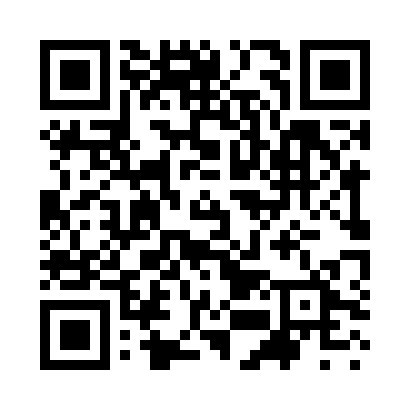 Prayer times for Famailla, ArgentinaWed 1 May 2024 - Fri 31 May 2024High Latitude Method: NonePrayer Calculation Method: Muslim World LeagueAsar Calculation Method: ShafiPrayer times provided by https://www.salahtimes.comDateDayFajrSunriseDhuhrAsrMaghribIsha1Wed6:287:471:194:276:508:052Thu6:287:471:194:276:498:043Fri6:297:481:184:266:498:034Sat6:297:481:184:266:488:035Sun6:307:491:184:256:478:026Mon6:307:501:184:256:468:027Tue6:307:501:184:246:468:018Wed6:317:511:184:246:458:009Thu6:317:511:184:236:458:0010Fri6:327:521:184:236:447:5911Sat6:327:521:184:226:437:5912Sun6:337:531:184:226:437:5813Mon6:337:531:184:216:427:5814Tue6:337:541:184:216:427:5815Wed6:347:551:184:206:417:5716Thu6:347:551:184:206:417:5717Fri6:357:561:184:206:407:5618Sat6:357:561:184:196:407:5619Sun6:367:571:184:196:397:5620Mon6:367:571:184:196:397:5521Tue6:377:581:184:186:387:5522Wed6:377:581:184:186:387:5523Thu6:377:591:184:186:387:5524Fri6:387:591:194:176:377:5425Sat6:388:001:194:176:377:5426Sun6:398:001:194:176:377:5427Mon6:398:011:194:176:377:5428Tue6:408:011:194:176:367:5429Wed6:408:021:194:176:367:5430Thu6:408:021:194:166:367:5331Fri6:418:031:194:166:367:53